План работы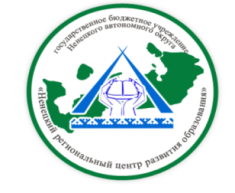 ГБУ НАО «Ненецкий региональныйцентр развития образования»на март  2019 годаВ течение месяцаИ.о. директора  ГБУ НАО «НРЦРО»                                                Е.В. ХабароваДатаМероприятиеМесто проведения и времяОтветственный1.03Региональный этап Всероссийской олимпиады профессионального мастерства обучающихся по специальностям  среднего профессионального образования в 2018-2019 учебном году20.02.04 – Пожарная безопасностьГБПОУ НАО «Ненецкий аграрно-экономический техникум имени В.Г. Волкова»Туманова Е.Г.Речкалова И.В.1.03Заочное заседание методического объединения учителей родного языка и литературы «Тохолкода. Учитель» по теме «Развитие творческого потенциала обучающихся средствами родного языка»ГБУ НАО «НРЦРО»Талева Л.Я.1.03Интеллектуальная игра для обучающихся кадетских классов НАО ко Дню защитника Отечества «Служу России!»ГБУ НАО «НРЦРО»Кабинет 2114.30Ипатова Т.П.2.03Акция «Единый день сдачи ЕГЭ  для родителей»ГБОУ НАО «Средняя школа №1 г. Нарьян-Мара с углубленным изучением отдельных предметов»11.00Шамов А.С.2.03Тренировочный ОГЭ (9 кл) по русскому языкуОО НАОШамов А.С.4.03Подведение итогов регионального очного конкурса «Бинарный урок»ГБУ НАО «НРЦРО»Кабинет 2115.30Ульяновская Н.Д.4.03Заседание регионального учебно-методического объединения заместителей руководителей общеобразовательных организаций «Внесение изменений в Учебный план ОО в связи с введением второго иностранного языка и выделением отдельных самостоятельных предметных областей по русскому языку и литературе,  родному языку и литературе»ГБУ НАО «НРЦРО»Кабинет 1915.00Хабарова Е.В.5.03МО педагогов-психологов «Оценка профессиональной деятельности педагога-психолога на соответствие уровня квалификации требованиям, предъявляемым к первой (высшей) квалификационной категории» Мастер-классГБУ НАО «НРЦРО»Кабинет 1013.30Климина С.А.Хабарова К.А.6.03Всероссийский конкурс (Муниципальный этап) «Живая классика»ГБУ ДО НАО «Детская школа искусств»15.00Бороненко О.Н.6.03МО учителей технологии  (обслуживающий труд) «Основные подходы к оценке метапредметных результатов в условиях реализации ФГОС ООО»ГБОУ НАО «СШ № 3»15.30Ульяновская Н.Д.11.03Курсы для экспертов ЕГЭ по русскому языку «Профессионально-педагогическая компетентность эксперта ЕГЭ по русскому языку»:Технология проверки и оценки заданий с развернутым ответом.Технология проверки и оценки заданий с развернутым ответом.ГБУ НАО «НРЦРО»Кабинет 2115.00Бороненко О.Н.11.03Клуб воспитателей «Дошкольная лига» Абсолютные победители конкурса «Воспитатель года» (избрание руководителя, составление положения, плана) ГБУ НАО «НРЦРО»Кабинет 1013.30Владимирова А.Н.11.03Олимпиада для обучающихся СПО. Русский языкГБУ НАО «НРЦРО» Кабинет 1010.00Ипатова Т.П.Олимпиада для обучающихся СПО. Математика ГБУ НАО «НРЦРО» Кабинет 1010.00Ипатова Т.П.Олимпиада для обучающихся СПО. География ГБУ НАО «НРЦРО» Кабинет 1010.00Ипатова Т.П.12.03Практикум для учителей математики «Создание чертежей, графиков и диаграмм»ГБОУ НАО «Средняя школа №4 г. Нарьян-Мара с углубленным изучением отдельных предметов»15.30Корельская Е.Ю.12.03Модульный  семинар « Новые технологии в образовательном процессе»3 занятие «Проектная и исследовательская деятельность в школе. Практика» ГБУ НАО «НРЦРО» Кабинет 1015.00Чайка А.П.12.03Обучающий семинар для специалистов, привлекаемых для участия в ЕГЭГБУ НАО «НРЦРО»Кабинет 1910.00Шамов А.С.13.03Открытое мероприятие, посвященное 90-летию Ненецкого автономного округа «Край мой северный, край морошковый» в рамках марафона «Палитра искусств»ГБУ ДО НАО «ДШИ»18.00Ипатова Т.П.13.03Итоговое собеседование по русскому языку как условие допуска к ГИА 9 (пересдача)ОО НАОШамов А.С.14.00Курсы для экспертов ЕГЭ по русскому языку «Профессионально-педагогическая компетентность эксперта ЕГЭ по русскому языку»:Технология проверки и оценки заданий с развернутым ответом.Технология проверки и оценки заданий с развернутым ответом.ГБУ НАО «НРЦРО»Кабинет 2115.00Бороненко О.Н.14.00Олимпиада для обучающихся СПО. Обществознание ГБУ НАО «НРЦРО» Кабинет 1010.00Ипатова Т.П.14.00МО социальных педагогов дошкольных образовательных организаций НАО«Профилактика у воспитанников интернет - зависимости, игровой зависимости и правонарушений, формирование навыков ответственного и безопасного поведения в современной информационно - телекоммуникационной среде»Центр «ДАР»11.00Солонович Е.А.14.00Участие в ярмарке учебных мест, организованной КУ НАО «Центр занятости населения»ГБУК НАО «Дом культуры «Арктика»14.00 - 16.00Солонович Е.А.14.00МО учителей, преподающих курс «ОРКСЭ» «Повышение качества учебного процесса курса ОРКСЭ через использование современных образовательных технологий», мастер-класс «Светлая пасха»ГБУ НАО «НРЦРО» Кабинет 1015.30Петухова М.С.15.03Апробация технологии печати полного комплекта ЭМ в аудиториях ППЭ по Математике (профиль) с участием обучающихся 11 классовГБОУ НАО «СШ № 1 и № 5»Шамов А.С.15.03МО педагогов-психологов общеобразовательных и профессиональных образовательных организаций НАО «Особенности сопровождения профессионального развития педагогов-психологов в процессе апробации профессионального стандарта «Педагог-психолог» (психолог в сфере образования)»Центр «ДАР»09.00Артемова Е.А.Зенина О.С.15.03Консультативный пункт в рамках программы просвещения для родителей (законных представителей) по вопросам детской психологии и педагогики «Семья НАО – компетентная семья» «Развитие мелкой моторики рук в домашних условиях» (семинар - практикум)ГБДОУ НАО «Детский сад «Кораблик»Канева Т.В.16.03Тренировочный ОГЭ (9 кл) по МатематикеОО НАОШамов А.С.18.03МО учителей физики «Перспективы развития экзаменационной модели ОГЭ по физике с учётов ФГОС. Практикум по решению заданий повышенного уровня сложности»ГБОУ НАО «СШ № 4»15.00Чайка А.П.18.03Сольный концерт ансамбля «AsSoL’» «О главном…» в рамках марафона «Палитра искусств»ГБУ ДО НАО «ДШИ»17.30Ипатова Т.П.20.03Проведение ГИА-11 (досрочный период) география, литератураГБОУ НАО «СШ № 5»Шамов А.С.21.03Консультативный пункт в рамках программы просвещения для родителей (законных представителей) по вопросам детской психологии и педагогики «Семья НАО – компетентная семья» «Раз, два, три – лепим с мамой куличи»  (совместное занятие с детьми)ГБДОУ НАО «Детский сад «Ромашка»Канева Т.В.21.03Семинар для учителей начальных классов «Подготовка к ВПР в 4 классах»ГБУ НАО «НРЦРО» Кабинет 1915.30Петухова М.С.22.03Проведение ГИА-11  (досрочный период) русский языкГБОУ НАО «СШ № 5»Шамов А.С.23.03Региональный этап Всероссийского Фестиваля «Весёлые старты» для общеобразовательных организаций (2-4 классы) ГБУ ДО НАО «ДЮЦ «Лидер»10.00Чечуев П.Н.25.03Проведение ГИА-11  (досрочный период) история, химияГБОУ НАО «СШ № 5»Шамов А.С.26.03МО  классных руководителей и педагогов-организаторов «Совместная воспитательная работа образовательной организации, семьи и общественности» ГБУ НАО «НРЦРО» Кабинет 1015.30Петухова М.С.26.03МО педагогов-психологов дошкольных образовательных организаций НАО«Аспекты психологической готовности ребенка к началу школьного обучения. Взгляд на проблему школьного и дошкольного психологов» Центр «ДАР»13.30Климина С.А.26.03МО библиотекарей школьных библиотек  «Встреча библиотекарей ОО с народным литературно-творческим объединением «Заполярье» ГБУК «Этнокультурный центр НАО»11.00Бахирева Н.М.26.03Региональная пользовательская олимпиада по информатике  «КомпАС» (для учащихся 7-8 классов)ОО НАО11.00Корельская Е.Ю.27.03Анализ региональной олимпиады по краеведениюГБУ НАО «НРЦРО» Кабинет 1014.00Талеева Л.Я.27.03Конкурс для обучающихся «Физический бой»ГБОУ НАО «СШ № 1»10.00Чайка А.П.27.03Региональный конкурс по информатике «Информашка» (для учащихся 5-6 классов)ГБОУ НАО «Средняя школа №1 г. Нарьян-Мара с углубленным изучением отдельных предметов имени П.М. Спирихина»11.00Корельская Е.Ю.28.03Плановое заседание Главной аттестационной комиссии управления образования, молодежной политики и спорта  Департамента ОКиС НАОГБУ НАО «НРЦРО» Кабинет № 1014.00Хабарова К.А.29.03Проведение ГИА-11  (досрочный период) математикаГБОУ НАО «СШ № 5»Шамов А.С.МероприятиеМесто проведения и времяОтветственныйРесурсная площадка по направлению: «Формирование элементарных математических представлений (ФЭМП) в свете ФГОС ДО»ГБДОУ НАО «Детский сад «Ромашка»мартВладимирова А.Н.Ресурсная площадка по направлению «Эффективные формы работы с участниками воспитательно - образовательного процесса в экологическом  воспитании дошкольников»ГБДОУ НАО «ЦРР -  детский сад «Гнездышко»мартВладимирова А.Н.Ресурсная площадка по направлению «Основы финансовой грамотности в ДОО» в форме кружковой деятельностиГБДОУ НАО «Детский сад «Кораблик»мартВладимирова А.Н.Ресурсная площадка по направлению «Раннее сопровождение речевого развития детей младшего и среднего возраста»ГБДОУ НАО «Детский сад «Кораблик»мартВладимирова А.Н.Ресурсная площадка по направлению «Исследовательская деятельность обучающихся»  ГБОУ НАО «СШ п. Красное»мартА.П. ЧайкаКурсы для педагогов ДОО «Содержание и организация образовательного процесса с детьми дошкольного возраста в условиях ФГОС дошкольного образования»ГБУ НАО «НРЦРО» Кабинет 219.00Владимирова А.Н.Профориентационные мероприятия для групп школьников 6-11 классов, в рамках реализации комплекса мер, направленных на совершенствование профессиональной ориентации обучающихся общеобразовательных организацийСТО «У Валентина»мартТуманова Е.Г.Речкалова И.В.Курсы повышения квалификации по дополнительной профессиональной программе подготовки экспертов конкурсов профессионального мастерства людей с инвалидностью по видам трудовой профессиональной деятельности с учетом нарушенных функций и ограничений их жизнедеятельности «Содержательно-методические и технологические основы экспертирования конкурсов профессионального мастерства людей с инвалидностью»ГБУ НАО «НРЦРО»28 февраля  -14 мартаТуманова Е.Г.Речкалова И.В.Страничка ненецкого языка в группе в сети интернет Вконтакте.4 – 6 мартаВарницына О.И.Акция «Знакомьтесь – это НАО» (онлайн - экскурсия) в ВконтактеГБУ НАО «НРЦРО» мартВарницына О.И.Тест на знание ненецкого языка для педагогов и обучающихся ОО и педагогов ДОО НАО в рамках Дня родного языка и Года родных языков в РФ «Язык родной, дружу с тобой»ГБУ НАО «НРЦРО» мартТалеева Л.Я.Варницына О.И.Онлайн-курсы для учащихся 9 классов (математика)ГБУ НАО «НРЦРО» 25-30 мартаКабинет 1010.00Ижемцева Л.А.Организация работы творческих групп по предмету «Наш край» (географическое, историческое, литературное краеведение)ГБУ НАО «НРЦРО» мартТалеева Л.Я.Региональный этап Всероссийского конкурса отрядов юных инспекторов движения «Безопасное колесо – 2019» для общеобразовательных организаций ГБОУ НАО «СШ №5»26-28 марта10.00Чечуев П.Н.Выездное заседание психолого-медико-педагогической комиссии (ПМПК)ГБОУ НАО «СШ п. Красное»4 мартаБезумова Н.В.Климина С.А.Богданова Т.А.Дзюба Ю.С.Выездное заседание психолого-медико-педагогической комиссии (ПМПК)ГБДОУ НАО «Центр развития ребёнка - Д/сад «Гнёздышко»12 мартаБезумова Н.В.Климина С.А.Богданова Т.А.Дзюба Ю.С.Выездное заседание психолого-медико-педагогической комиссии (ПМПК)ГБДОУ НАО «Д/сад «Семицветик» (Сапрыгина, 6а)14 мартаБезумова Н.В.Климина С.А.Богданова Т.А.Дзюба Ю.С.Выездное заседание психолого-медико-педагогической комиссии (ПМПК)ГБДОУ НАО «Центр развития ребёнка – Д/сад п. Искателей»25 мартаБезумова Н.В.Климина С.А.Богданова Т.А.Дзюба Ю.С.Выездное заседание психолого-медико-педагогической комиссии (ПМПК)ГБДОУ НАО «Центр развития ребёнка – Д/сад «Солнышко»27 мартаБезумова Н.В.Климина С.А.Богданова Т.А.Дзюба Ю.С.Выездное заседание психолого-медико-педагогической комиссии (ПМПК)ГБОУ НАО «СШ № 4»28 мартаБезумова Н.В.Климина С.А.Богданова Т.А.Дзюба Ю.С.Реализация дополнительной общеразвивающей программы раннего развития «Малыш»Категория: дети группы кратковременного пребывания детейЦентр «ДАР»2 раза в месяцКанева Т.В. Нецвитай Е.С.Стационарные заседания психолого-медико-педагогической комиссии (ПМПК)	Центр «ДАР»ОО НАОмартБезумова Н.В.Климина С.А.Богданова Т.А.Дзюба Ю.С.Индивидуальные коррекционно-развивающие занятия с детьми педагога-психолога, учителя-логопеда, учителя-дефектолога, социального педагогаЦентр «ДАР»мартКанева Т.В.Селиверстова Л.М.Нецвитай Е.С.Артемова Е.А.Солонович Е.А.Консультирование родителей (законных представителей) по вопросам обучения, развития и воспитания детейЦентр «ДАР»мартспециалисты Центра «ДАР»Индивидуальное консультирование работников образовательных организаций, учреждений социального обслуживания, здравоохранения, других организацийЦентр «ДАР»мартспециалисты Центра «ДАР»Информационно-просветительская работа с населением в области предупреждения и коррекции недостатков в физическом и (или) психическом развитии и (или) отклонений в поведении детейобразовательные организации (по запросу)мартспециалисты Центра «ДАР»